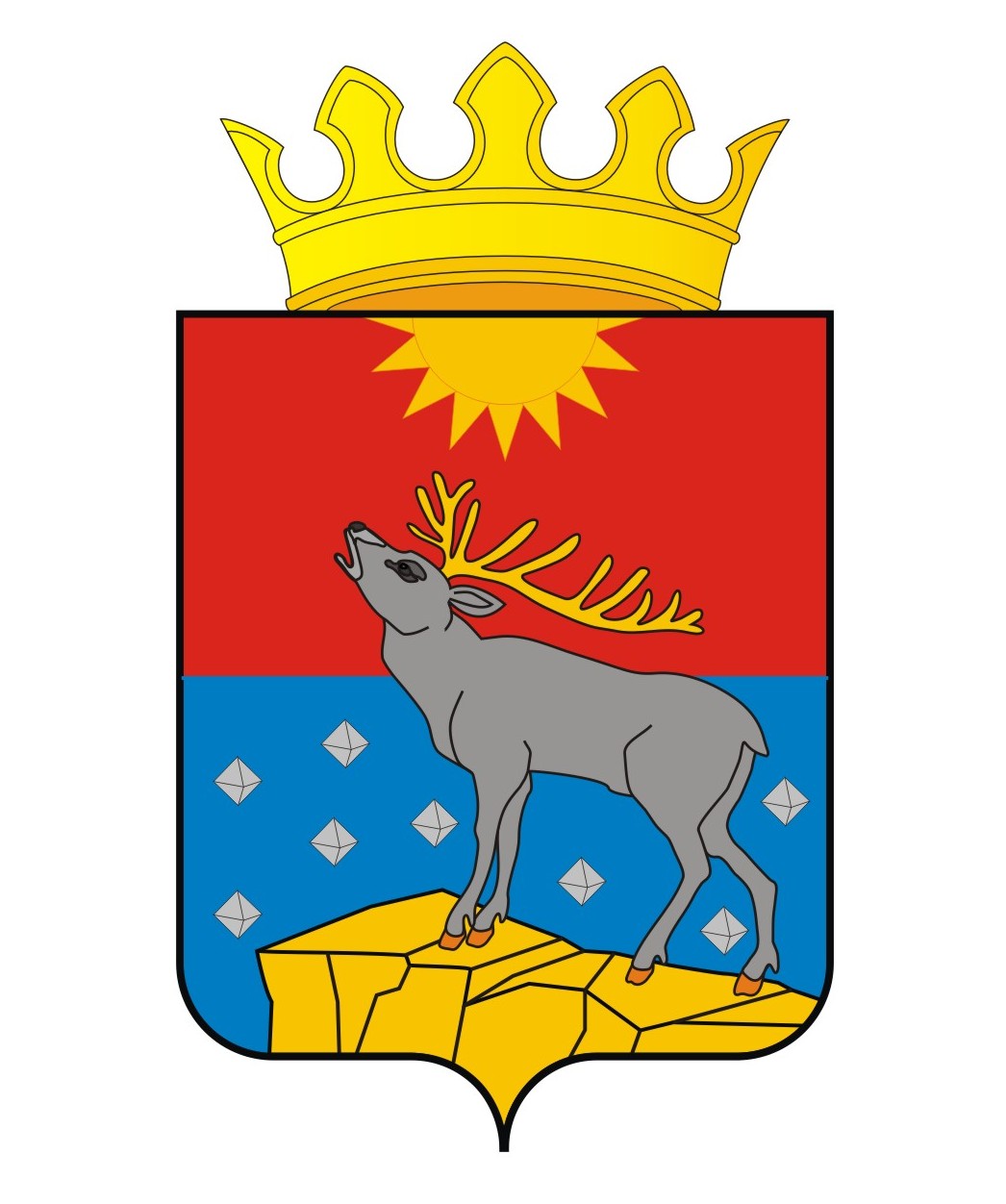 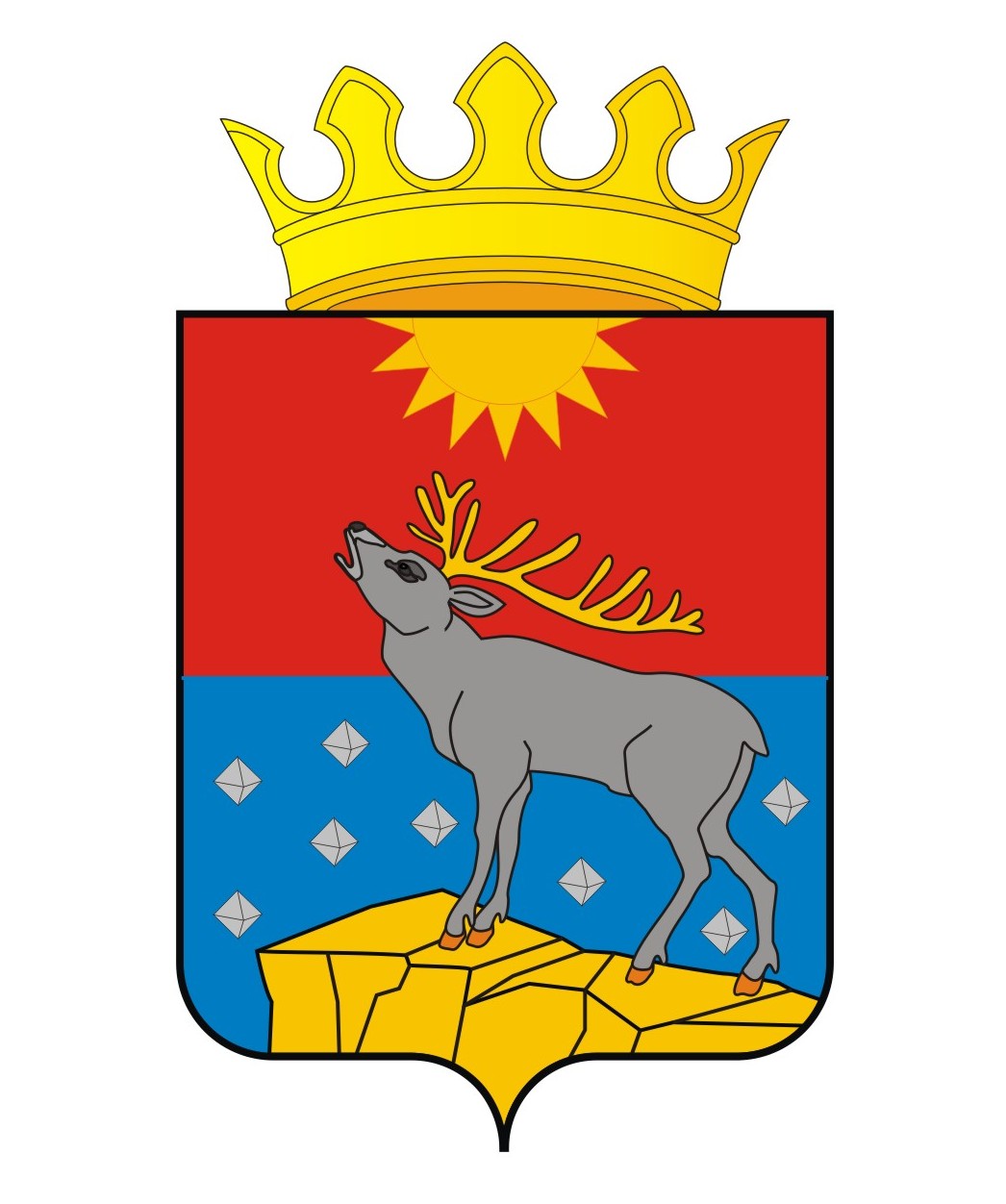 АДМИНИСТРАЦИЯ КРАСНОВИШЕРСКОГОГОРОДСКОГО ОКРУГАП О С Т А Н О В Л Е Н И Е00.00.2020 											№ Об утверждении схемы размещения нестационарных торговых объектов расположенных на территории Красновишерского городского округаВ соответствии с Федеральными законами от 6 октября 2003 г. № 131-ФЗ «Об общих принципах организации местного самоуправления в Российской Федерации», от 28 декабря 2009 г. № 381-ФЗ «Об основах государственного регулирования торговой деятельности в Российской Федерации», Законом Пермского края от 25 марта 2019 г. № 371-ПК «Об образовании нового муниципального образования Красновишерский городской округ», постановлением Правительства Пермского края от 28 ноября 2017 г. № 966-п «Об утверждении Порядка разработки и утверждения схемы размещения нестационарных торговых объектов»Администрация Красновишерского городского округа ПОСТАНОВЛЯЕТ:1. Утвердить прилагаемые:1.1. Схему размещения нестационарных торговых объектов на территории Красновишерского городского округа на 2020-2026 гг. (текстовая часть); 1.2. Схемы размещения нестационарных торговых объектов на территории Красновишерского городского округа на 2020-2026гг. (графическая часть).2. Опубликовать настоящее постановление в установленном порядке в районной газете «Красная Вишера» и разместить на официальном сайте Красновишерского городского округа.3. Контроль за исполнением настоящего постановления возложить на заместителя главы администрации городского округа по экономике, начальника финансового управления.Глава городского округа -глава администрацииКрасновишерскогогородского округа							Е.В. ВерещагинУТВЕРЖДЕНОпостановлениемадминистрацииКрасновишерскогогородского округаот __________№  СХЕМАразмещения нестационарных торговых объектовна территории Красновишерского городского округа на 2020-2026 гг. (текстовая часть)Условные обозначения: К–киоск; ПВ – павильон;П – палатка; АВ – автомагазин, автолавка, автоприцеп; КН – контейнер;Л – лоток.Ж-1  Зона многоэтажных многоквартирных домов в 5 этажей Ж-2  Зона многоквартирных домов в 2-4 этажа Ж-3  Зона индивидуальных жилых домов с участкамиО-1  Общественно–деловая зона центра городаО-2  Зона социального назначения (Дошкольное, начальное, общее среднее и общее профессиональное образование)О-3  Зона обслуживания объектов, необходимых для осуществления производственной и предпринимательской  деятельностиК-1  Коммунально-складская зонаспециализация нестационарного торгового объекта "Продовольственные товары" - торговая деятельность, осуществляемая в населенных пунктах Пермского края, относящихся к сельским населенным пунктам. Под населенными пунктами Пермского края, относящимся к сельским населенным пунктам, понимаются населенные пункты, отнесенные к таковым Законом Пермской области от 28 февраля 1996 г. № 416-67 «Об административно-территориальном устройстве Пермского края».Схема не должна предусматривать размещение нестационарных торговых объектов: на остановочных пунктах городского пассажирского транспорта общего пользования, а также в 10-метровой зоне от границ посадочных площадок, за исключением нестационарных торговых объектов со специализацией "Печать"                          № п/пУчетный номер нестационарного торгового объектаАдресные ориентиры нестационарного торгового объекта/территориальная зона/районВид нестационарного торгового объектаСпециализация нестационарного торгового объектаПлощадь нестационарного торгового объектаПлощадь земельного участка, здания, строения, сооружения, на (в) котором расположен нестационарный объектСобственник земельного участка, здания, строения, сооружения, на (в) котором расположен нестационарный торговый объектКадастровый номер земельного участка, здания, строения, сооружения, на (в) котором расположен нестационарный торговый объект (при наличии)Статус нестационарного торгового объекта (муниципальный/частный)Срок размещения нестационарного торгового объекта12345678910111К-01Пермский край, г.Красновишерск, ул.Коммунальная, напротив здания городской бани,зона О-3киоскмясо и мясная продукция8,08,0из состава земель, государственная собственность на которые не разграниченачастный5 лет2К-02Пермский край, г.Красновишерск, перекресток ул.Победы –ул.Берзина,зона Ж-2киоскпечать6,96,9из состава земель, государственная собственность на которые не разграниченачастный5 лет3К-03Пермский край, г.Красновишерск, ул.Победы –ул.Гагарина, у здания по ул. Гагарина, 85а,зона Ж-1киоскхлеб, хлебобулочные и кондитерские изделия6,06,2из состава земель, государственная собственность на которые не разграниченачастный5 лет4К-04Пермский край, г.Красновишерск, напротив здания по ул.Гагарина, 64а,зона О-1киоскпечать4,04,0из состава земель, государственная собственность на которые не разграниченачастный5 лет5К-05Пермский край,г.Красновишерск, у здания по ул. Гагарина,66,зона О-1киоскпечать6,06,64из состава земель, государственная собственность на которые не разграниченачастный5 лет6К-06Пермский край,г.Красновишерск, у здания по ул. Гагарина,66,зона О-1киоскнепродовольственные товары6,06,0из состава земель, государственная собственность на которые не разграниченачастный5 лет7К-07Пермский край,г.Красновишерск,слева от здания по ул.Гагарина,13,зона Ж-2киоскобщественное питание и продукты общественного питания8,08,0из состава земель, государственная собственность на которые не разграниченачастный5 лет8К-08Пермский край,г.Красновишерск,ул.Октябрьская в 10м зоне от остановочного комплекса,зона  О-3киоскмясо и мясная продукция6,06,0из состава земель, государственная собственность на которые не разграниченачастный5 лет9К-09Пермский край, г.Красновишерск, поул. Гагарина между зданиями  № 64 и № 64а, зона  О-1киоскобщественное питание и продукты общественного питания8,08,0из состава земель, государственная собственность на которые не разграниченачастный5 лет10К-10Пермский край, Красновишерский городской округ, п.Данилов Луг, ул.Победы, у водонапорной башни,зона  Ж-1киоскпродовольственные товары8,030,0из состава земель, государственная собственность на которые не разграниченачастный5 лет11К-11Пермский край, Красновишерский городской округ,п. Данилов Луг,у здания № 27 по ул.Центральная,зона  Ж-1киоскпродовольственные товары8,030,0из состава земель, государственная собственность на которые не разграниченачастный5 лет12ПВ-01Пермский край, г.Красновишерск, ул.Победы –ул.Гагарина, у здания по ул. Гагарина, 85а,зона Ж-1павильоннепродовольственные товары24,534,84из состава земель, государственная собственность на которые не разграничена59:25:0010212:13частный5 лет13ПВ-02Пермский край, г.Красновишерск, по ул.Гагарина между зданиями  № 64 и № 64а, зона О-1павильоннепродовольственные товары24,028,0из состава земель, государственная собственность на которые не разграничена59:25:0010239:79частный5 лет14ПВ-03Пермский край, г.Красновишерск, напротив здания по ул.Победы, 2,зона   О-2павильонхлеб, хлебобулочные и кондитерские изделия18,033,10из состава земель, государственная собственность на которые не разграничена59:25:0010211:2частный5 лет15ПВ-04Пермский край, г.Красновишерск, ул.Коммунальная, напротив здания городской бани,зона Ж-2павильонхлеб, хлебобулочные и кондитерские изделия38,761,19из состава земель, государственная собственность на которые не разграниченачастный5 лет16ПВ-05Пермский край, г.Красновишерск,ул. Победы, между зданием городской бани и автодорогой, зона Ж-2павильонмясо и мясная продукция25,025,0из состава земель, государственная собственность на которые не разграниченачастный5 лет17ПВ-06Пермский край, г.Красновишерск,ул. Октябрьская, остановочный комплекс,зона К-1павильонхлеб, хлебобулочные и кондитерские изделия30,080,0из состава земель, государственная собственность на которые не разграничена59:25:0010411:7частный5 лет18ПВ-07Пермский край,г.Красновишерск,в 10 м от остановочного комплекса, ул.Гагарина в сторону р.Вижаиха, зона  Ж-3павильоннепродовольственные товары20,050,0из состава земель, государственная собственность на которые не разграниченачастный5 лет19ПВ-08Пермский край, г.Красновишерск, ул.Нефтяников,зона Ж-3павильоновощи и фрукты12,012,0из состава земель, государственная собственность на которые не разграниченачастный5 лет20ПВ-09Пермский край, г.Красновишерск,справа от здания поул. Нефтяников,7зона Ж-3павильоннепродовольственные товары18,0200,0из состава земель, государственная собственность на которые не разграниченачастный5 лет21ПВ-10Пермский край, г.Красновишерск, справа от здания по ул.Нефтяников, 4зона Ж-3павильонхлеб, хлебобулочные и кондитерские изделия12,015,0из состава земель, государственная собственность на которые не разграниченачастный5 лет22ПВ-11Пермский край, г.Красновишерск, ул.Шевченко, возле остановочного комплекса,зона Ж-3павильонхлеб, хлебобулочные и кондитерские изделия12,041,0из состава земель, государственная собственность на которые не разграниченачастный5 лет23ПВ-12Пермский край, г.Красновишерск, перекресток ул.Победы –ул.Берзина,зона Ж-2павильоннепродовольственные товары12,012,0из состава земель, государственная собственность на которые не разграниченачастный5 лет24ПВ-13Пермский край, Красновишерский городской округ, п. Вая, ул. Гагарина, 17а,зона  Ж-1павильонпродовольственные товары20,0200,0из состава земель, государственная собственность на которые не разграничена59:25:0530001:963частный5 лет25ПВ-14Пермский край, Красновишерский городской округ,п. Мутиха, ул. Силовая,зона  Ж-1павильонпродовольственные товары15,015,0из состава земель, государственная собственность на которые не разграниченачастный5 лет26ПВ-15Пермский край, Красновишерский городской округ, п. Усть-Язьва, по ул. Центральная между домами №15 и №17,зона О-2павильонпродовольственные товары20,020,0из состава земель, государственная собственность на которые не разграниченачастный5 лет30ПВ-16Пермский край, Красновишерский городской округ, п. Усть-Язьва, ул. Маяковского, зона Ж-1павильонпродовольственные товары50,050,0из состава земель, государственная собственность на которые не разграниченачастный5 лет31П-01Пермский край, г.Красновишерск, перекресток ул.Победы –ул.Берзина,зона Ж-2палатканепродовольственные товары4,04,0из состава земель, государственная собственность на которые не разграниченачастный6 мес.32П-02Пермский край, г.Красновишерск, между зданием по ул. Победы,8 и зданием, по ул. Берзина, 1а,зона Ж-2палаткаовощи и фрукты12,012,0из состава земель, государственная собственность на которые не разграниченачастный6 мес.33П-03Пермский край, г.Красновишерск,  между зданием по ул. Победы,8 и зданием, по ул. Берзина, 1а,зона Ж-2палаткацветы и другие растения9,09,0из состава земель, государственная собственность на которые не разграниченачастный6 мес.34П-04Пермский край, г.Красновишерск, напротив здания по ул.Куйбышева, 16а,зона Ж-1палаткаовощи и фрукты12,012,0из состава земель, государственная собственность на которые не разграниченачастный6 мес.35П-05Пермский край, г.Красновишерск за пределами установленных границ городского рынка, территория по ул.Гагарина между зданиями  № 64 и № 64а, расположение НТО от края обочины автодороги устанавливается на расстоянии не менее 7 метров за территорией рынка, зона О-1палаткаовощи и фрукты10,010,0из состава земель, государственная собственность на которые не разграниченачастный6 мес.36П-06Пермский край, г.Красновишерск за пределами установленных границ городского рынка, территория по ул.Гагарина между зданиями  № 64 и № 64а, расположение НТО от края обочины автодороги устанавливается на расстоянии не менее 7 метров за территорией рынка, зона О-1палаткаовощи и фрукты10,010,0из состава земель, государственная собственность на которые не разграниченачастный6 мес.37П-07Пермский край, г.Красновишерск за пределами установленных границ городского рынка, территория по ул.Гагарина между зданиями  № 64 и № 64а, расположение НТО от края обочины автодороги устанавливается на расстоянии не менее 7 метров за территорией рынка, зона О-1палаткамясо и мясная продукция15,015,0из состава земель, государственная собственность на которые не разграниченачастный6 мес.38П-08Пермский край, г.Красновишерск за пределами установленных границ городского рынка, территория по ул.Гагарина между зданиями  № 64 и № 64а, расположение НТО от края обочины автодороги устанавливается на расстоянии не менее 7 метров за территорией рынка, зона О-1палаткамясо и мясная продукция15,015,0из состава земель, государственная собственность на которые не разграниченачастный6 мес.39П-09Пермский край, г.Красновишерск за пределами установленных границ городского рынка, территория по ул.Гагарина между зданиями  № 64 и № 64а, расположение НТО от края обочины автодороги устанавливается на расстоянии не менее 7 метров за территорией рынка, зона О-1палаткарыба и морепродукты15,015,0из состава земель, государственная собственность на которые не разграниченачастный6 мес.40П-10Пермский край, г.Красновишерск за пределами установленных границ городского рынка, территория по ул.Гагарина между зданиями  № 64 и № 64а, расположение НТО от края обочины автодороги устанавливается на расстоянии не менее 7 метров за территорией рынка, зона О-1палаткацветы и другие растения10,010,0из состава земель, государственная собственность на которые не разграниченачастный6 мес.41П-11Пермский край, г.Красновишерск за пределами установленных границ городского рынка, территория по ул.Гагарина между зданиями  № 64 и № 64а, расположение НТО от края обочины автодороги устанавливается на расстоянии не менее 7 метров за территорией рынка, зона О-1палаткацветы и другие растения10,010,0из состава земель, государственная собственность на которые не разграниченачастный6 мес.42П-12Пермский край, г.Красновишерск за пределами установленных границ городского рынка, территория по ул.Гагарина между зданиями  № 64 и № 64а, расположение НТО от края обочины автодороги устанавливается на расстоянии не менее 7 метров за территорией рынка, зона О-1палатканепродовольственные товары15,015,0из состава земель, государственная собственность на которые не разграниченачастный6 мес.43АВ-01Пермский край, Красновишерск, перекресток ул.Победы –ул.Берзина,зона Ж-2автолавкаовощи и фрукты15,015,0из состава земель, государственная собственность на которые не разграниченачастный1 год 44АВ-02Пермский край, г.Красновишерск за пределами установленных границ городского рынка, территория по ул.Гагарина между зданиями  № 64 и № 64а, расположение НТО от края обочины автодороги устанавливается на расстоянии не менее 7 метров за территорией рынка, зона О-1автолавкаовощи и фрукты15,015,0из состава земель, государственная собственность на которые не разграниченачастный1 год45АВ-03Пермский край, Красновишерский городской округ, в 29 метрах южнее здания по ул. Спортивная, 30 зона Ж-1 автолавкаавтоприцепмясо и мясная продукция8,010,0из состава земель, государственная собственность на которые не разграничена59:25:0010248:386частный1 годАВ-04Пермский край, Красновишерский городской округ, с.Губдор, ул. Советская,  зона О-2 автолавкапродовольственные товары15,015,0из состава земель, государственная собственность на которые не разграниченачастный1 год46Л-01Пермский край, г.Красновишерск, перекресток ул.Победы –ул.Берзина,зона Ж-2лотокнепродовольственные товары4,04,0из состава земель, государственная собственность на которые не разграниченачастный6 мес.47Л-02Пермский край, г.Красновишерск за пределами установленных границ городского рынка, территория по ул.Гагарина между зданиями  № 64 и № 64а, расположение НТО от края обочины автодороги устанавливается на расстоянии не менее 7 метров за территорией рынка, зона О-1лотокцветы и другие растения6,06,0из состава земель, государственная собственность на которые не разграниченачастный6 мес.48Л-03Пермский край, г.Красновишерск за пределами установленных границ городского рынка, территория по ул.Гагарина между зданиями  № 64 и № 64а, расположение НТО от края обочины автодороги устанавливается на расстоянии не менее 7 метров за территорией рынка, зона О-1лотокмолоко и молочная продукция6,06,0из состава земель, государственная собственность на которые не разграниченачастный6 мес.